                Промежуточная аттестация по английскому языку за 1 полугодие 11 классаСпецификация работыДиагностика направлена на выявления умений, полученных в результате изучения школьного предмета "Английский язык" в первом полугодии.Тест состоит из двух частей: письменной (включающие задания по аудированию, чтению, задания на контроль лексико-грамматических навыков учеников и знания речевого этикета, а также написания личного письма); устной (содержащей задания по говорению).Работа включает 52 задания. Общее время, необходимое для выполнения заданий составляет 85 минут.Максимальный балл за работу - 107.Оценивание заданий проходит в соответствии с критериями, содержащимися в таблицах. В таблицах показаны проверяемые умения, уровень сложности (Б или П), номер задания, типы предоставляемых заданий и баллы за задание при правильном его решении.Система оценкиТаблица 1. Распределение заданий по типамКО – задания с кратким ответом, РО – задания с развернутым ответомЖанрово-стилистическая принадлежность текстов, используемыхразделе 4 (задания по чтению) и в разделе 5 (задания по аудированию)В разделе 4 (задания по чтению) используются прагматические, научно-популярные, публицистические и художественные тексты.Объем текстов для чтения – 350-400 слов.Языковая сложность текстов для аудирования и чтения соответствует базовому уровню сложности теста.Тематическое содержание текстов для аудирования и чтения определяется предметным содержанием речи, представленном в модулях 5-8 учебника.В разделе 5 (задания по аудированию) используются высказывания собеседников в распространенных стандартных ситуациях повседневного общения по теме модулей 5-8 учебника.Длительность звучания текста для аудирования – 1,5–2 минуты.В аудиозаписи все тексты звучат дважды. Тексты для аудирования звучат в исполнении носителей языка.Кодификатор предметных результатов по английскому языку в 11 классе  Предметное содержание речи (во всех разделах работы) Межличностные отношения. Типы семьи. Члены семьи. Родственные связи.  Внешность человека. Черты характера.Будет воля — будет путь.  Подростковые проблемы. Аргументация. Убеждение. Права и обязанности. Виды преступлений. Незаконные действия. Виды наказаний. Права и обязанности.Опасность. Тело человека. Травмы. Болезни.Критерии оценивания выполнения заданий A-H, J - дан верный ответКритерии оценивания выполнения задания IМаксимальное количество баллов -15При получении 0 баллов по критерию "Решение коммуникативной задачи" ответ на задание оценивается в 0 баллов по всем позициям оценивания выполнения этого задания.Критерии оценивания выполнения задания KМаксимальное количество баллов - 7При получении 0 баллов по критерию "Решение коммуникативной задачи" ответ на задание оценивается в 0 баллов по всем позициям оценивания выполнения этого задания.Контрольно-измерительные материалы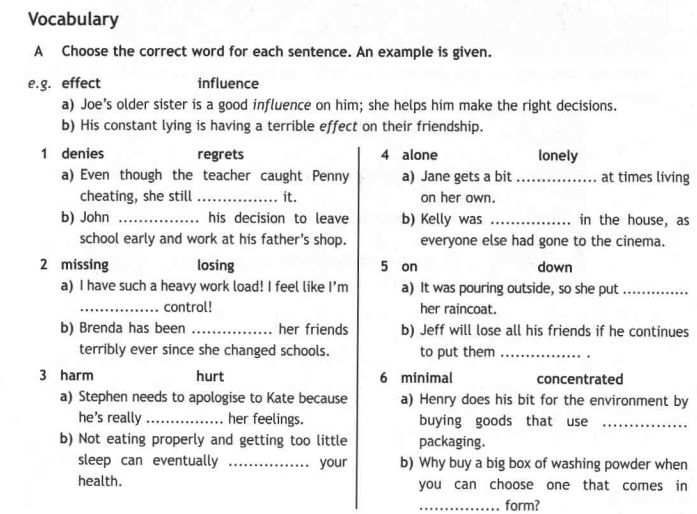 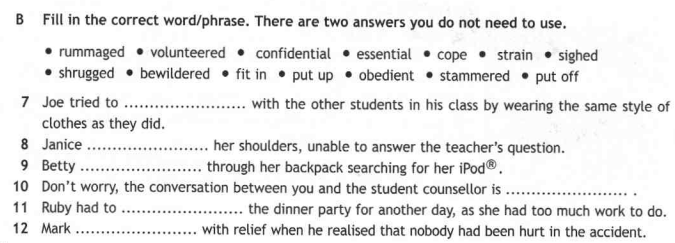 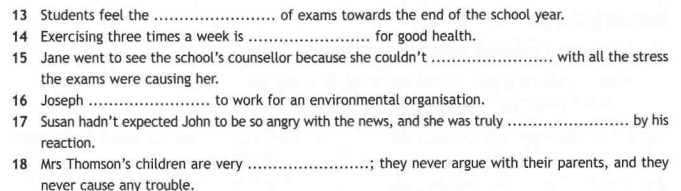 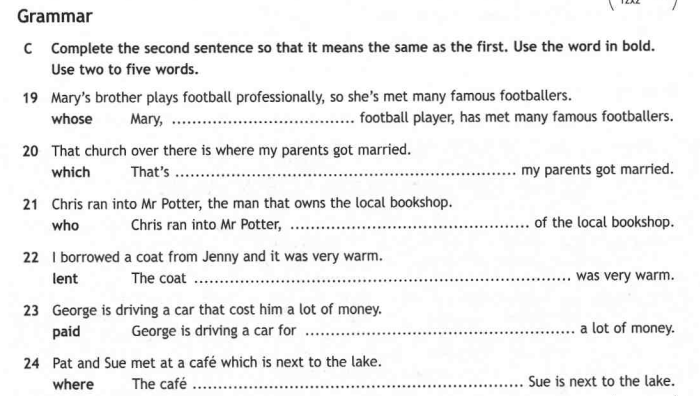 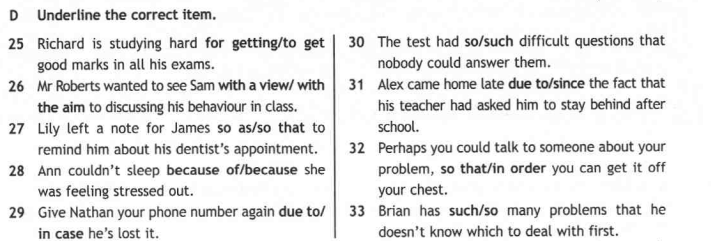 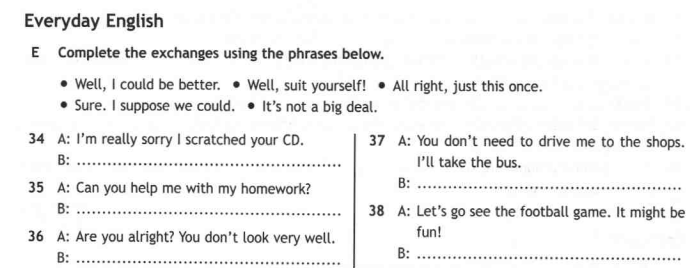 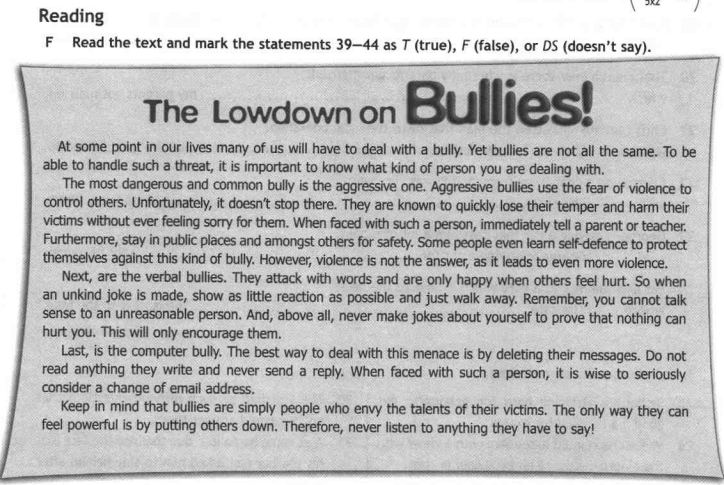 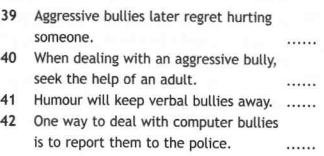 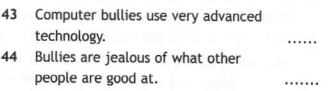 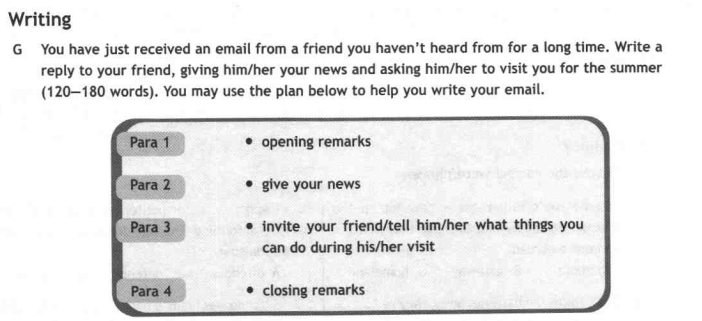 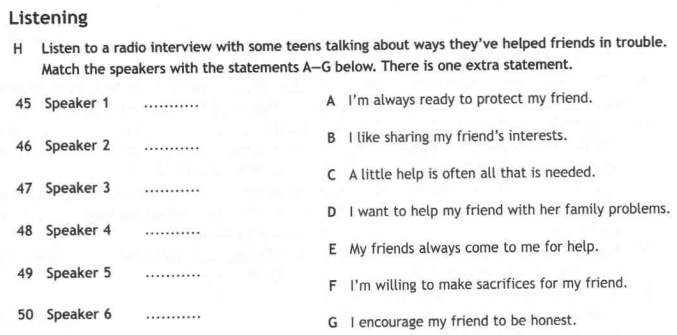 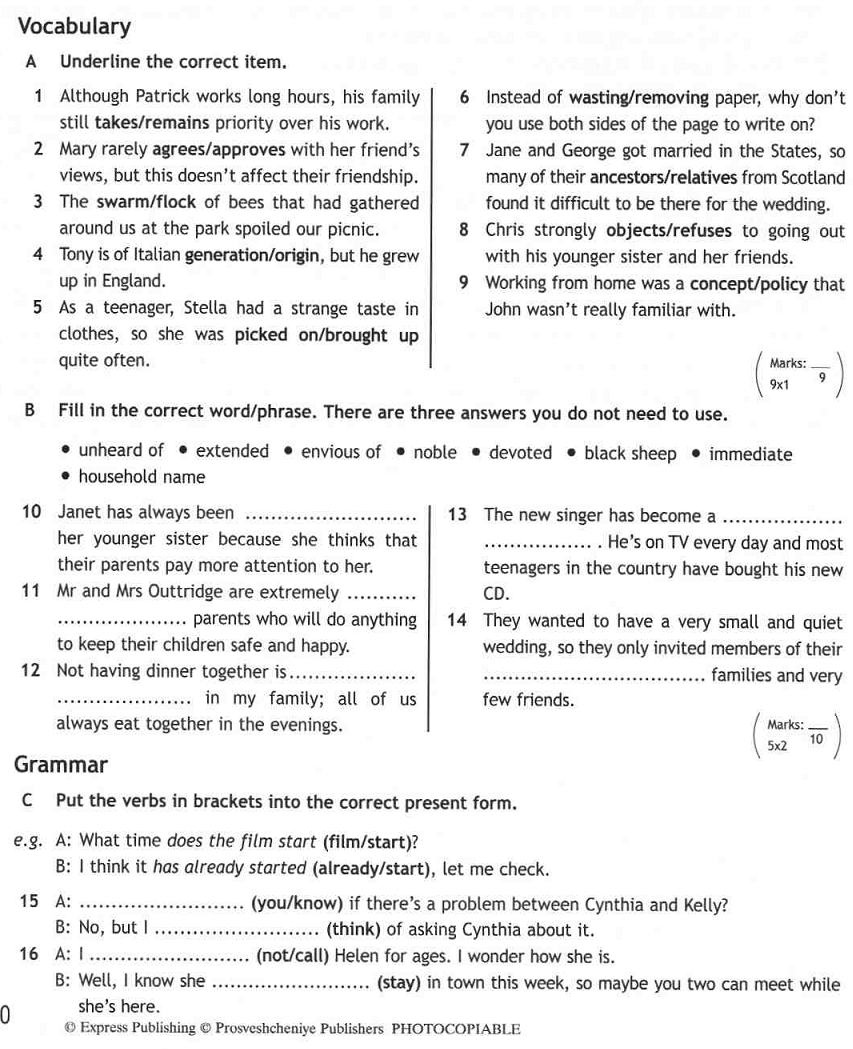 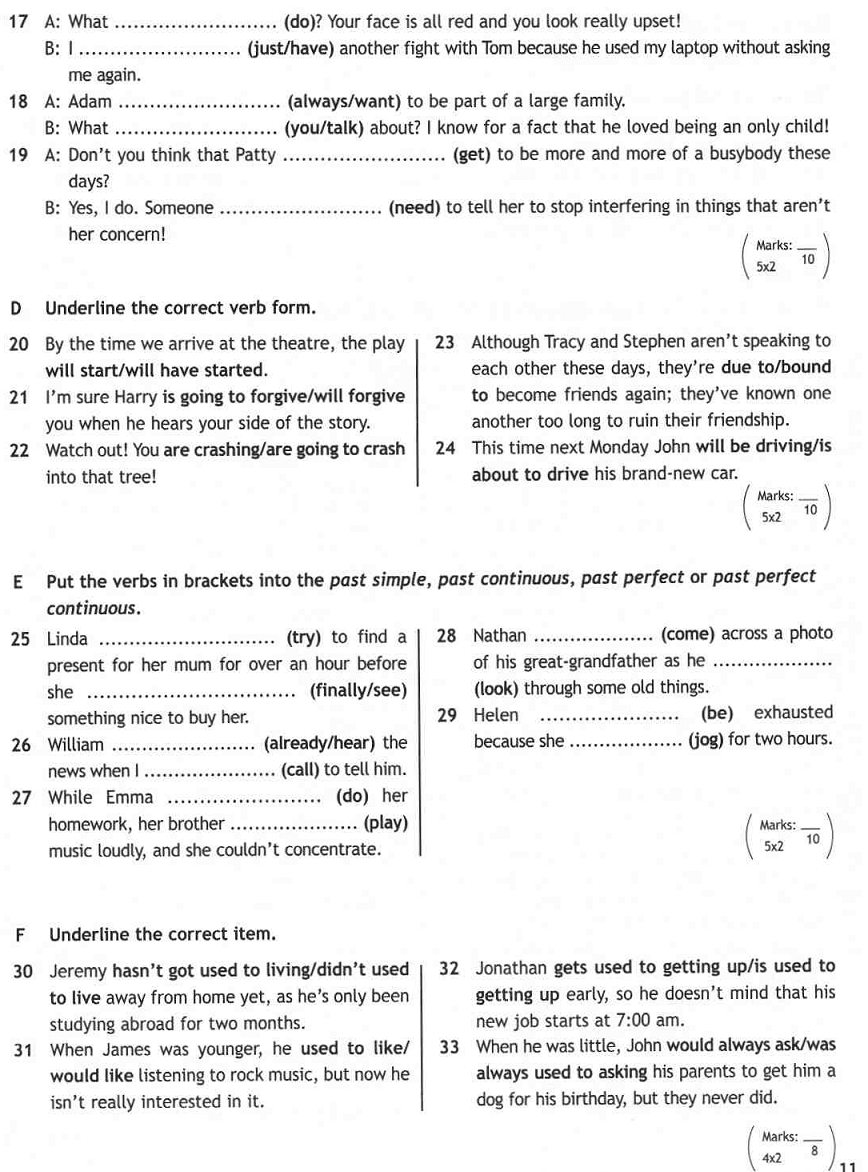 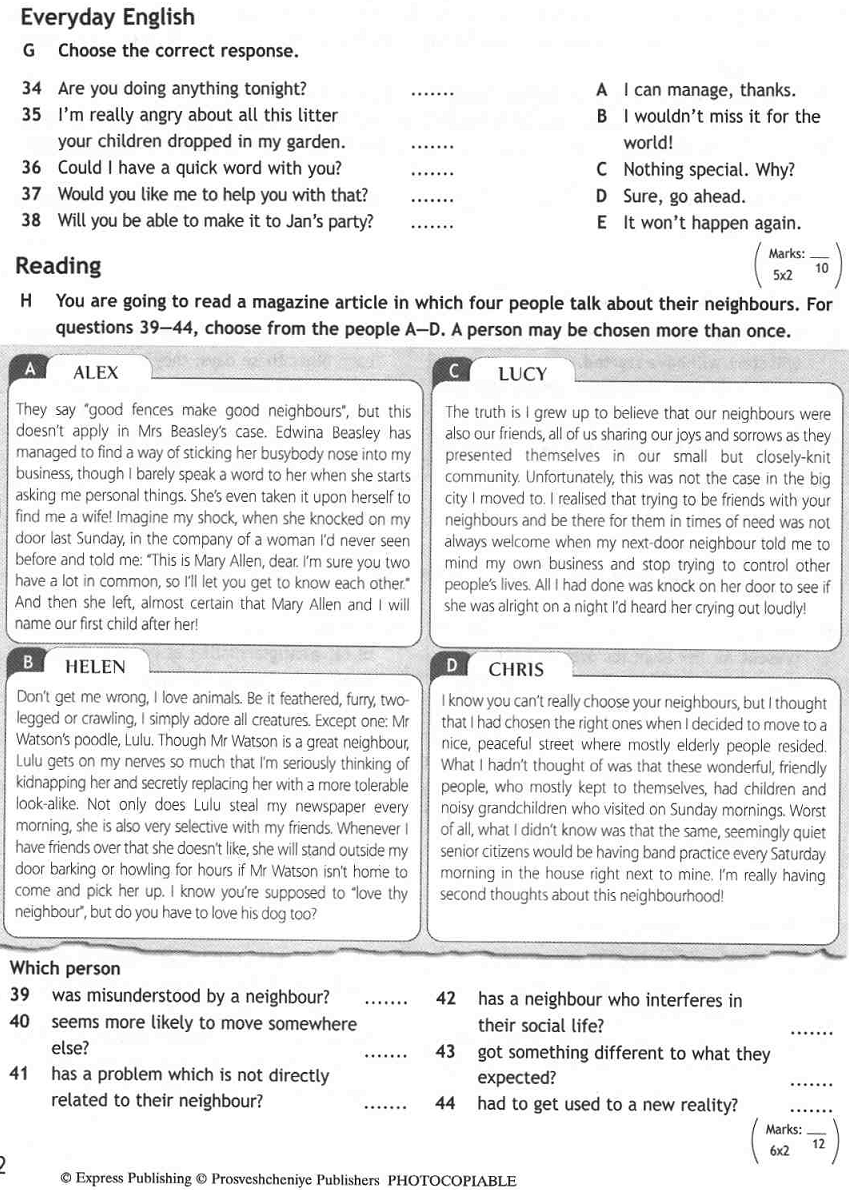 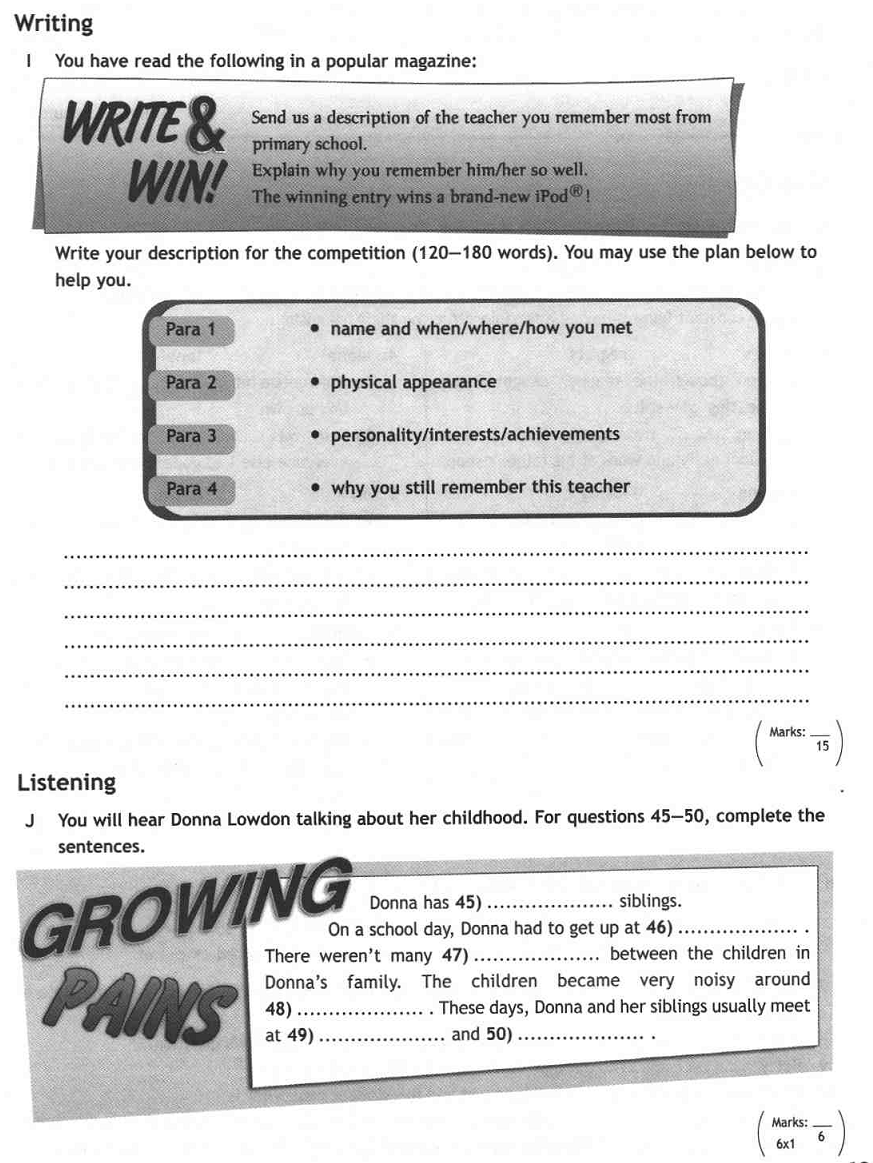 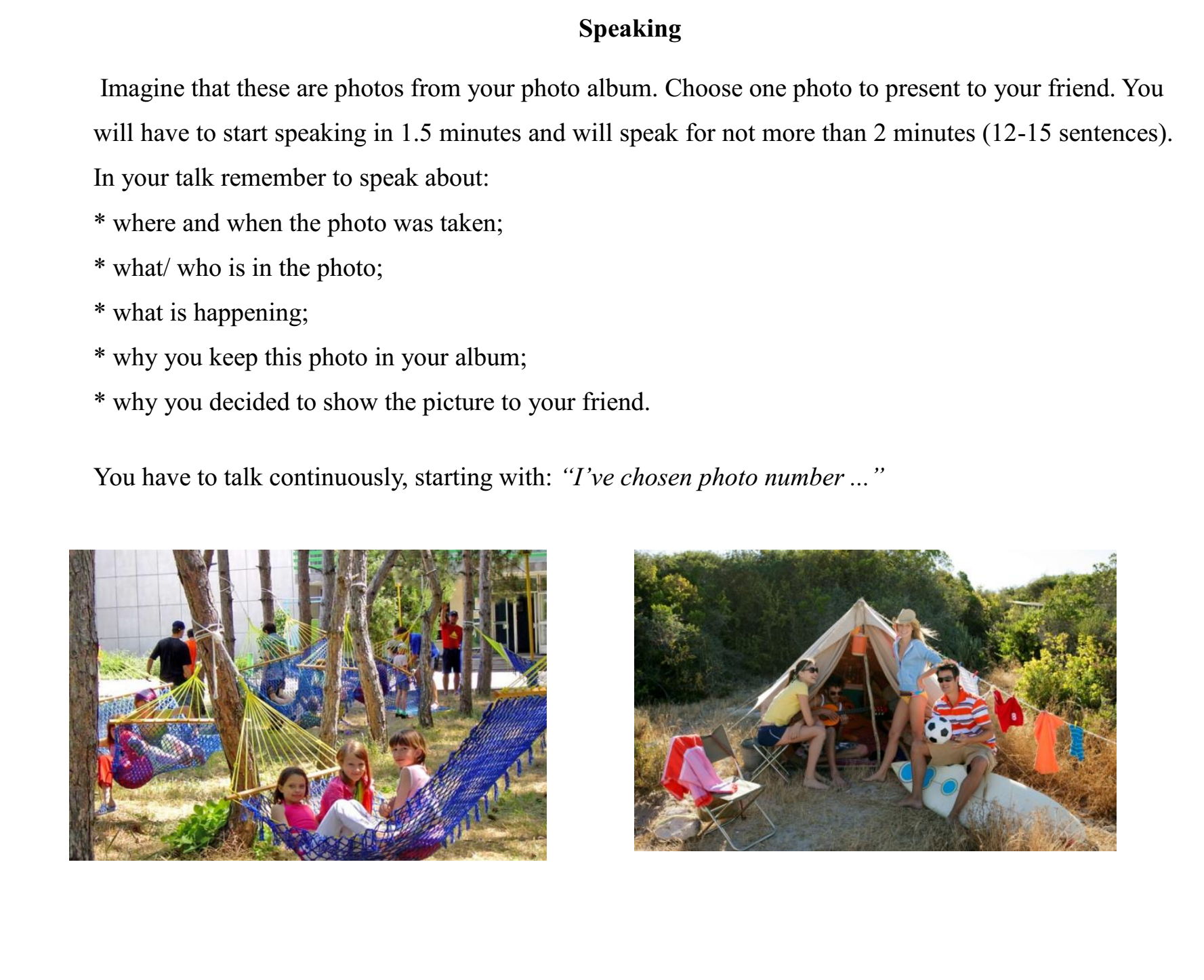 Номер заданияУровень сложностиТип заданияБалл за заданиеAБЗадания закрытой формы с выбором одного правильного ответа1(х9)BБЗадания на установление соответствия2(х5)CБЗадания с кратким ответом2(х5)DБЗадания закрытой формы с выбором одного правильного ответа2(х5)EБЗадания с кратким ответом2(х5)FБЗадания закрытой формы с выбором одного правильного ответа2(х4)GБЗадания на установление соответствия2(х5)HБЗадания на установление соответствия2(х6)IПЗадание со свободно конструируемым ответом15(х1)JБЗадания на установление соответствия1(х6)KПЗадание со свободно конструируемым ответом7(х1)БаллыОтметка89-107567-88441-6630-402Раздел тестаЧисло заданийТип заданияУровень сложности заданияМаксимальный баллРаздел 1 (лексика )14КОБ19Раздел 2 (грамматика)19КОБ38Раздел 3 (речевой этикет)5КОБ10Раздел 4 (чтение)6КОБ12Раздел 6 (письмо)1РОП15Раздел 5 (аудирование)6КОБ6Раздел 7 (говорение)1РОП7Итого52107Номер заданияЭлементы содержания и требования к уровню подготовкиА-В- знание/понимание значения  лексических  единиц,  связанных  с  изученнойтематикой  и  соответствующими  ситуациями  общения;  - знание/понимание лексической сочетаемости- знание/понимание многозначности лексических единицС-F- знание/понимание сложносочиненных  предложений  с  союзами  and, but, or. Сложноподчиненные предложения с союзами и союзными словами what, when, why, which, that, who, if, because, that’s why, than, so, for, since, during, so that, unless;- знание предложений с конструкциями as … as; not so … as; neither … nor; either … or;- знание условных предложений реального (Conditional I– If I see Jim, I’ll invite him to our school  party.)  и  нереального (Conditional II– If I were you, I would start learning French.) характера;- знание предложений с конструкцией  so/such(I was so busy that I forgot to phone my parents.);- знание местоимений  личных,  притяжательных,  указательных, неопределенных, относительных, вопросительных;- знание имена прилагательных в положительной, сравнительной и превосходной степенях, образованные по правилу, а также исключения. - наречия  в  сравнительной  и  превосходной степенях,  а  также  наречия,  выражающие  количество (many/much, few / a few, little / a little) ;- знание наиболее  употребительных  личных  форм  глаголов действительного залога: Present Simple, Future Simple и Past Simple, Present иPast Continuous, Present иPast Perfect. Личные  формы  глаголов  действительного  залога:  Present Perfect Continuous и Past Perfect Continuous. Личные  формы  глаголов  страдательного  залога:  Present Simple Passive, Future Simple Passive, Past Simple Passive, Present Perfect Passive. Личные  формы  глаголов  в  Present Simple (Indefinite)  для выражения действий в будущем после союзов if, whenG- знание/понимание значения  реплик-клише  речевого  этикета,  отражающихособенности культуры страны/стран изучаемого языкаH- умение читать  аутентичные  тексты  различных  стилей (публицистические,  художественные,  научно-популярные, прагматические)  с  использованием  различных стратегий/видов чтения в соответствии с коммуникативнойзадачей;- умение использовать  ознакомительное  чтение  в  целях  понимания основного  содержания  сообщений,  интервью,  репортажей, публикаций научно-познавательного характера, отрывков из произведений художественной литературы ;- умение пользоваться  языковой  и  контекстуальной  догадкой  при чтении и аудировании;- умение прогнозировать  содержание  текста  по  заголовку/началу текста,  использовать  текстовые  опоры  различного  рода (подзаголовки,  таблицы,  графики,  шрифтовые  выделения, комментарии, сноски)I- владеть  орфографическими  навыками  в  рамках  лексико-грамматического минимума соответствующего уровня- умение описывать факты, явления, события, выражать собственное мнение/суждениеJ- умение извлекать  необходимую/запрашиваемую  информацию  изразличных  аудио-  и  видеотекстов  соответствующей тематики;- умение отделять  главную  информацию  от  второстепенной, выявлять наиболее значимые факты;-  умение выявлять  факты/примеры  в  соответствии  с  поставленным вопросом/проблемой;- умение пользоваться  языковой  и  контекстуальной  догадкой  при чтении и аудировании;- умение прогнозировать  содержание  текста  по  заголовку/началу текста,  использовать  текстовые  опоры  различного  рода (подзаголовки,  таблицы,  графики,  шрифтовые  выделения, комментарии, сноски)KГоворение: построение связного монологического высказывания с опорой на зрительную наглядность и/или вербальные опоры (ключевые слова, план, вопросы) в рамках освоенной тематики.№Критерии оценивания3 балла2 балла1 балл 0 балловК1Решение коммуникативной задачиЗадание  выполнено  полностью: содержание  отражаетполно  и  точно  все  аспекты, указанные в задании; стилевоеоформление  речи  выбрано правильно (допускается одно  нарушение  нейтрального стиля)Задание  выполнено  восновном:  но  один–два аспекта содержания, указанныев  задании,  раскрыты  не  полностью или неточно; стилевоеоформление  речи  в  основномправильно (допускается  два–три  нарушения  нейтральногостиля)Задание  выполнено  не  полностью:  в  содержании  нераскрыты  один–два  аспекта, ИЛИ  три-четыре  аспектасодержания раскрыты неполноили неточно, ИЛИ один аспект не раскрыт, и один–два аспектасодержания раскрыты неполноили  неточно;    имеются ошибки  в  стилевомоформлении речи(допускаетсячетыре  нарушениянейтрального стиля)Задание  не  выполнено:  всеслучаи,  не  указанные  воценивании на1, 2 и 3 балла, ИЛИ  ответ  не  соответствуеттребуемому объёму,  ИЛИболее30%  ответа  имеетнепродуктивный характер(т.е. текстуально совпадает с опуб-ликованным источником)К2Организация текстаВысказывание логично, средствалогической  связи  использованыправильно,  структура  текстасоответствует  предложенномуплану, текст правильно разделённа абзацыВысказывание  в  основномлогично (имеется  одна–двелогические  ошибки),  И/ИЛИимеется один–два недостатка при использовании  средствлогической  связи,  И/ИЛИимеется одно–два отклонения отплана в структуре высказывания, И/ИЛИ  имеется  один–дванедостатка при делении текста наабзацыВ  высказывании  имеется  три–четыре  логические  ошибки, И/ИЛИ  имеется  три–четыре ошибки в использовании средств логической  связи,  И/ИЛИимеется  три–четыре  отклоненияот предложенного плана, имеетсятри–четыре недостатка в делении текста на абзацыВ высказывании имеется пять иболее логических ошибок И/ИЛИимеется  пять  и  более  ошибок  виспользовании  средств логической  связи,  И/ИЛИпредложенный  план  ответаполностью  не  соблюдается, И/ИЛИ деление текста на абзацыотсутствуетК3ЛексикаИспользуемыйсловарный  запассоответствуетвысокому  уровнюсложности  задания, практически  нетнарушений в исполь-зовании  лексики(допускается  одналексическая ошибка)Используемый  словарный  запассоответствует  высокому  уровню  сложности задания, однако имеется две–три  лексическиеошибки,  ИЛИсловарный  запасограничен,  нолексика  использо-вана правильноИспользуемый  сло-варный  запас  невполне  соответст-вует  высокомууровню  сложностизадания,  в  текстеимеется  четырелексические ошибкиИспользуемыйсловарный  запасне  соответствуетвысокому  уровнюсложности  задания, в  тексте  имеетсяпять и более лексических ошибокК4ГрамматикаИспользуемые  грам-матические  средствасоответствуютвысокому  уровнюсложности  задания, нарушений  практи-чески  нет (допуска-ется  одна–две  неповторяющиесяграмматическиеошибки)Используемыеграмматическиесредства  соответствуют  высокому уровню  сложностизадания,  однако  втексте  имеется  три–четыре  грамматические ошибкиИспользуемыеграмматическиесредства  не  вполнесоответствуютвысокому  уровнюсложности  задания, в  тексте  имеетсяпять–семьграмматическихошибокИспользуемыеграмматическиесредства  не  соответствуют  высокомууровню  сложностизадания,  имеетсявосемь  и  болееграмматическихошибокК5Орфография и пунктуацияОрфографическиеошибки  отсутствуют. Текст  разделён  напредложения  справильнымпунктуационнымоформлениемОрфографическиеошибки  практиче-ски  отсутствуют. Текст  разделён  на предложения  справильнымпунктуационнымоформлением (до-пускается  однаорфографическаяИ/ИЛИ  однапунктуационнаяошибка)В  тексте  имеетсядве–четыреорфографическиеИ/ИЛИпунктуационныеошибкиВ  тексте  имеетсяпять  и  болееорфографическихИ/ИЛИпунктуационныхошибок№Критерии оценивания3 балла2 балла1 балл 0 балловК1Решение коммуника-тивной задачиКоммуникативнаязадача выполненаполностью: содержание полно, точно и развёрнуто отражает все аспекты, указанные в задании(12–15 фраз)Коммуникативнаязадача выполненачастично: одинаспект не раскрыт(остальныераскрыты полно), ИЛИ один-двааспекта раскрытынеполно (9–11 фраз)Коммуникативнаязадача выполнена неполностью: двааспекта не раскрыты (остальныераскрыты полно), ИЛИ все аспектыраскрыты неполно(шесть–восемь фраз)Коммуникативнаязадача выполненаменее чем на 50%: три и более аспектасодержания нераскрыты(пять именее фраз)К2Организация высказыванияВысказываниелогично и имеетзавершённыйхарактер; имеютсявступительная изаключительнаяфразы, соответствующиетеме; средствалогической связииспользуютсяправильноВысказывание восновном логичнои имеет достаточнозавершённыйхарактер, НОотсутствуетвступительнаяИ/ИЛИзаключительнаяфраза, И/ИЛИсредства логическойсвязи используютсянедостаточноВысказываниенелогично И/ИЛИне имеет завершён-ного характера, вступительная изаключительнаяфразы отсутствуют, средства логическойсвязи практическине используютсяК3Языковое оформление высказыванияИспользуемый словарныйзапас, грамматическиеструктуры, фонетическоеоформление высказываниясоответствуютпоставленной задаче (допускается не более двухнегрубых лексико-грамматических ошибок И/ИЛИ не более двух негрубых фонетическихошибок)Используемый словарныйзапас, грамматическиеструктуры, фонетическоеоформление высказыванияв основном соответствуютпоставленной задаче (допускается не более четырёх лексико-грамматических ошибок (из них не более двух грубые) И/ИЛИ не болеечетырёх фонетическихошибок(из них не более двух грубые)Понимание высказываниязатруднено из-за многочисленных лексико-грамматических ифонетических ошибок (пять и более лексико-грамматических ошибок И/ИЛИ пять и болеефонетических ошибок) ИЛИ более двух грубых ошибок